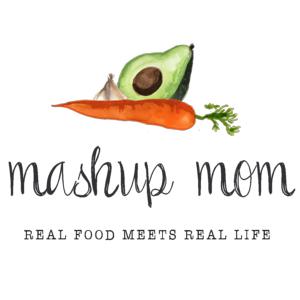 Your ALDI Shopping ListDairy & refrigeratedDozen Goldhen eggs, $.80 (Thurs, Fri)
8 oz Happy Farms cheddar, $1.99 (Tues)
8 oz Priano mozzarella balls in water, $3.29 (Fri)
Priano shredded Parmesan, $1.99 (Sun, Weds)GroceryTurano French rolls, $2.99 (Sun)
Fusia soy sauce, $1.29 (Mon, Thurs)
3 lbs Earthly Grains long grain white rice, $1.29 (Mon, Tues, Thurs)
14 oz SimplyNature organic pizza sauce, $1.99 (Sun)
Casa Mamita organic chipotle-lime salsa, $2.29 (Tues)
Two 32 oz boxes of SimplyNature organic chicken broth, $3.78 (Sun, Thurs)
1 can Chef’s Cupboard chicken broth, $.49 (Tues)
1 can Dakota’s Pride black beans, $.69 (Tues)Meat*** 12 oz Sea Queen medium raw frozen shrimp, $4.99 -- ADDED later due to my error, which is why we're over this week, so sorry guys12 oz Never Any smoked chicken apple sausage, $2.99 (Fri)
4.5 lbs boneless skinless chicken breast, $7.61 (Mon, Tues, Weds)
Mama Cozzi 6 oz pepperoni or turkey pepperoni slices, $2.19 (Sun)Produce2 mangoes, $.98 (Thurs)
2 lbs nectarines, $1.98 (Mon, Weds)
3 lb mandarins, $2.99 (Mon, Fri)
3 heads romaine, $1.99 (Sun, Fri)
12 oz SimplyNature organic chopped kale, $2.19 (Sun, Mon)
2 lbs carrots, $1.19 (Sun, Weds, Thurs)
8 oz mushrooms, $1.49 (Mon)
16 oz broccoli crowns, $1.59 (Tues, Weds)
Bunch green onions, $.99 (Tues, Thurs)
3 lb yellow onions, $1.99 (Sun, Mon, Tues, Weds, Thurs)
3 heads garlic, $1.49 (Sun, Mon, Tues, Weds, Thurs)
Pint organic grape tomatoes, $1.69 (Fri)
20 oz zucchini, $1.59 (Sun, Weds)
2 avocados, $2.18 (Tues, Fri)Total: That comes to $64.99 ... because I initially totally messed up and left out the shrimp. I am SO sorry, you guys. To drop that back down closer to $60 you can substitute Chef's Cupboard boxed broth for SimplyNature (saving $.60 per carton)... you can leave out one of the fruit sides... you can substitute even regular hamburger buns for the French rolls for the garlic bread. I apologize for the mess-up!Note: The days(s) on the shopping list show which meal(s) an item will be used in – If you’re skipping a night; easily delete the items you don’t need to purchase.ALDI Meal Plan week of 7/22/18 – Find the recipes at MashupMom.comALDI Meal Plan week of 7/22/18 – Find the recipes at MashupMom.comSundayPepperoni pizza soup w/ kale, salad, garlic bread French rollsMondayChicken kale mushroom stir fry, rice, mandarins, nectarinesTuesdayChicken burrito bowls, mandarins, broccoliWednesdaySheet pan smoky Parmesan chicken + veggies, nectarines.ThursdayShrimp fried rice with egg drop soup, mangoesFridayChopped tomato mozzarella salad w/ chicken sausage & avocado, hard boiled eggs, mandarinsSaturdayLeftovers – pizza night – eat out – or date night